Fédération
Internationale
des Professeurs de Français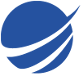 Concours Chansons sans frontières : prolongé jusqu'au 24 janvier 2021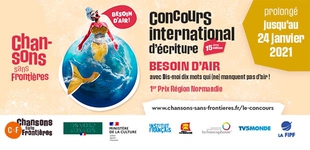 Vous aimez écrire, un peu, beaucoup, passionnément ? Vous rêvez que votre texte soit mis en musique par des artistes ? Vous voulez monter sur scène ? Ce concours est pour vous !Chansons sans Frontières est un concours international d’écriture d’un texte de chansons en français.Besoin d’air, c’est le thème de la 15ème édition en lien avec Dis-moi dix mots qui (ne) manquent pas d’air !Une invitation à suivre le souffle de l’écriture, avec 6 beaux prix à gagner.·      1er Prix @ Région Normandie : 1 semaine en France pour 2 personnes, tous frais payés·      2ème Prix : 500 €·      Prix @ Dismoidixmots : 400€ + une vidéo du texte mis en musique par un artiste reconnu.·      Prix Français langue maternelle : 150€·      Prix Jeune Public : 300€·      Prix Jeune Public Français langue maternelle : 100€Informations et modalités : https://www.chansons-sans-frontieres.fr/le-concours/informations-et-modalites-2